			Załącznik nr 2 do Zaproszenia do składania ofert       						Znak sprawy: EZ/ZP/60/2022/KKWykaz wymaganych materiałów promocyjnych oraz wzór wymaganego nadrukuLp.Nazwa asortymentuIlośćTreść wymaganego nadruku1Torba papierowa biała wykonana z papieru o gramaturze 100Wymiary:240 x 90 x 32040 szt.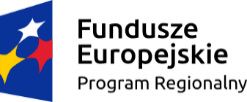 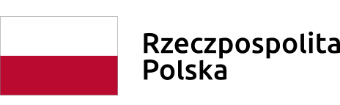 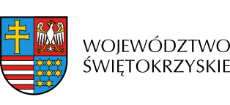 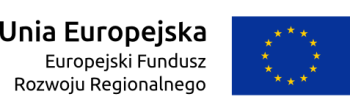 Projekt współfinansowany przez Unię Europejską ze środków Europejskiego Funduszu Rozwoju Regionalnego                                                          w ramach Regionalnego Programu Operacyjnego Województwa Świętokrzyskiego na lata 2014-2020Oś priorytetowa III Efektywna i zielona energia, Działanie 3.3 Poprawa efektywności energetycznej z wykorzystaniem odnawialnych źródeł energii w sektorze publicznym i mieszkaniowymPROJEKT„Termomodernizacja obiektów Wojewódzkiego Szpitala Zespolonego w Kielcach”2Teczka tekturowa A4 wiązana, biała40 szt.Projekt współfinansowany przez Unię Europejską ze środków Europejskiego Funduszu Rozwoju Regionalnego                                                          w ramach Regionalnego Programu Operacyjnego Województwa Świętokrzyskiego na lata 2014-2020Oś priorytetowa III Efektywna i zielona energia, Działanie 3.3 Poprawa efektywności energetycznej z wykorzystaniem odnawialnych źródeł energii w sektorze publicznym i mieszkaniowymPROJEKT„Termomodernizacja obiektów Wojewódzkiego Szpitala Zespolonego w Kielcach”3Notes A5, 80 kartek, miękka oprawa40 szt.Projekt współfinansowany przez Unię Europejską ze środków Europejskiego Funduszu Rozwoju Regionalnego                                                          w ramach Regionalnego Programu Operacyjnego Województwa Świętokrzyskiego na lata 2014-2020Oś priorytetowa III Efektywna i zielona energia, Działanie 3.3 Poprawa efektywności energetycznej z wykorzystaniem odnawialnych źródeł energii w sektorze publicznym i mieszkaniowymPROJEKT„Termomodernizacja obiektów Wojewódzkiego Szpitala Zespolonego w Kielcach”4Kalendarz planszowy A250 szt.Projekt współfinansowany przez Unię Europejską ze środków Europejskiego Funduszu Rozwoju Regionalnego                                                          w ramach Regionalnego Programu Operacyjnego Województwa Świętokrzyskiego na lata 2014-2020Oś priorytetowa III Efektywna i zielona energia, Działanie 3.3 Poprawa efektywności energetycznej z wykorzystaniem odnawialnych źródeł energii w sektorze publicznym i mieszkaniowymPROJEKT„Termomodernizacja obiektów Wojewódzkiego Szpitala Zespolonego w Kielcach”5Długopis (tusz niebieski)40 szt.PROJEKT „Termomodernizacja obiektów Wojewódzkiego Szpitala Zespolonego w Kielcach”